Выписка из протоколазаседания общественной комиссии по рассмотрению предложений заинтересованных или уполномоченных ими лиц о включении территорий, нуждающихся в благоустройстве и подлежащих благоустройству в 2018 - 2024 годах, в муниципальную программу «Формирование современной городской среды муниципального образования «Город Череповец» на 2018 - 2024 годы05.04.2022 	г. Череповец13.00 час. 	мэрия города, каб. 208Общественная комиссия рассмотрела вопрос:О подведении итогов приема предложений от населения города Череповца о границах, мероприятиях и функциях территории туристического центра города, на которой будет реализовываться проект туристского кода центра города в рамках Всероссийского конкурса лучших проектов туристского кода центра города в 2022 году (далее – Конкурс).Слушали: Мишневу Светлану Андреевну, начальника управления по работе с общественностью мэрии, о подведении итогов приема предложений от населения города Череповца о границах, мероприятиях и функциях территории туристического центра города, на которой будет реализовываться проект туристского кода центра города.За период с 09.03.2022 по 30.03.2022 в открытом и широком общественном обсуждении границ, мероприятий и функций территории туристического центра города, на которой будет реализовываться проект туристского кода центра города, в голосовании приняли участие 3433 человека.Решили: Подвести итоги приема предложений от населения города Череповца:1. Определить перечень границ территории туристического центра города, на которой будет реализовываться проект туристского кода центра города:Привокзальный сквер, пристань, Соборная горка, Набережная, Комсомольский парк, части улиц: пр-кт Советский, ул. Ленина, ул. Карла Либкнехта, ул. Социалистическая, ул. Максима Горького, пр-кт Луначарского, ул. Милютина, пр-кт Победы, ул. Труда, ул. Дзержинского, ул. Детская (карта-схема прилагается).2. Определить перечень мероприятий территории туристического центра города, на которой будет реализовываться проект туристского кода центра города:Обеспечение безопасности и санитарно-эпидемиологического благополучия (стойки экстренного вызова, туалеты).Размещение архитектурной фасадной подсветки отдельных зданий.Расширение пешеходных зон (установка дорожных барьеров).Обустройство фото-зон и смотровых площадок.Установка малых архитектурных форм, арт-объектов, художественных форм.Организация безбарьерной среды (пандусы).Организация навигации (указатели, информационные стенды, иные конструкции).Обновление вывесок на объектах вдоль ключевых туристических маршрутов.Также в концепцию территории туристического центра города, на которой будет реализовываться проект туристского кода центра города, могут быть включены другие мероприятия, предложенные горожанами.3. Определить перечень функций территории туристического центра города, на которой будет реализовываться проект туристского кода центра города:– туристско-рекреационная (формирование туристических маршрутов, свободный отдых на территории, организация комфортных пеших прогулок по центру города);– историко-познавательная (лектории и экскурсии в туристическом центре города, историческое оформление отдельных кварталов, исторические реконструкции и мастер-классы);– культурная (городские событийные мероприятия, фестивали, ярмарки, народные гуляния, концертные программы, театральные вечера, зоны свободного творчества, кинопоказы и т.д.) Приложениек протоколу от 05.04.2022Схема границ территории туристического центра г. Череповца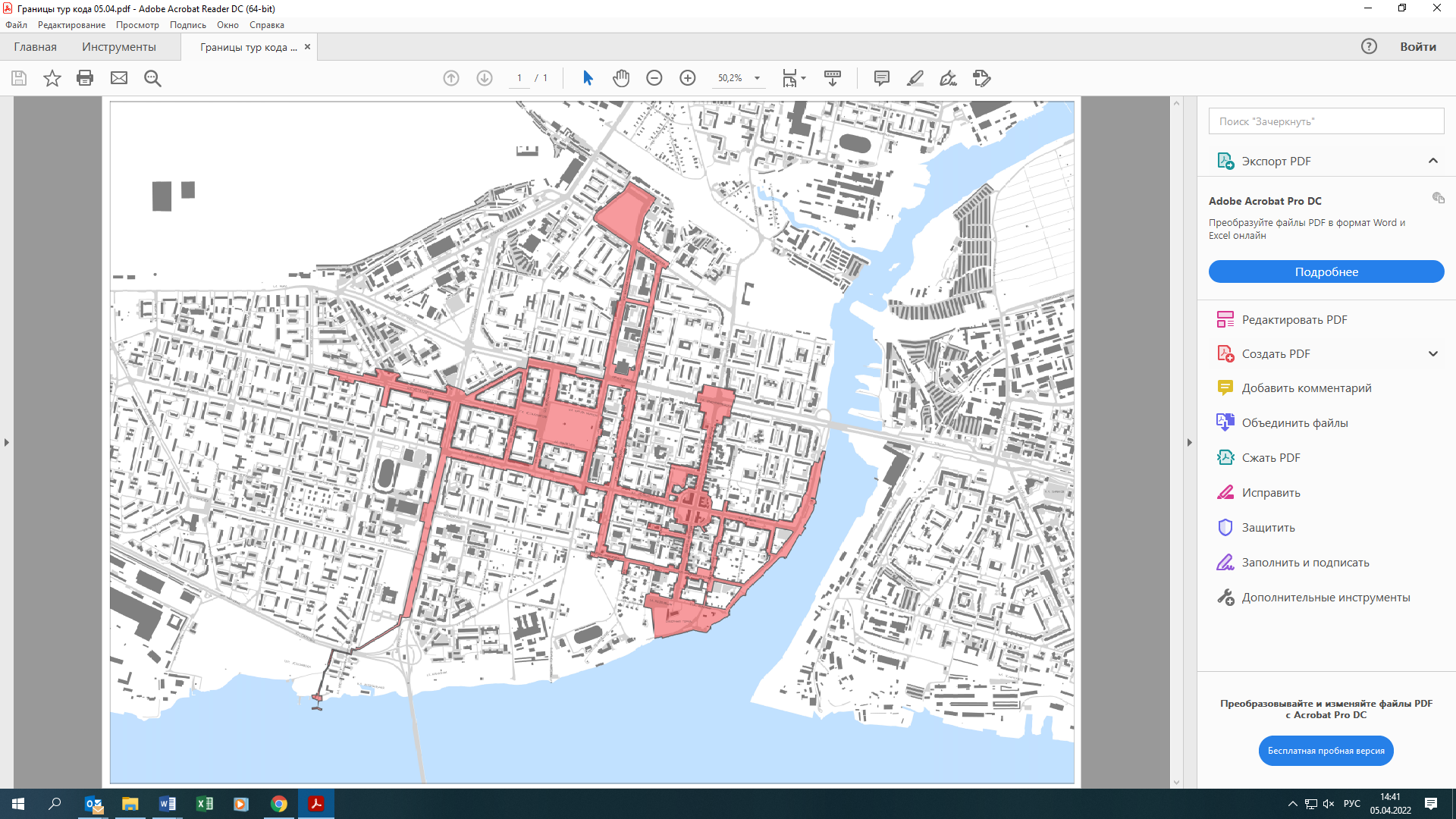 